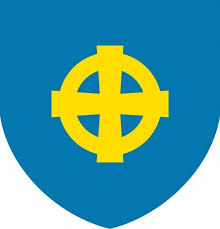 TööpakkumineVormsi Vallavalitsus võtab täistööajaga tööle arendus- ja majandusspetsialisti.Tegevusvaldkondadeks on: Valla arendustegevuse korraldamine, arenduseks vajalike projektide kirjutamine ja juhtimine, valla külade arendustegevuse  jm. Vormsi valla territooriumil maakorraldustoimingute menetlemine, maaõigusalase seadusandlusega kohalikule omavalitsusele pandud ülesannete täitmise korraldamine Teenistuseks vajalikud nõuded:1. Vähemalt keskeriharidus. 2. Vähemalt 2-aastane töökogemus ametiasutuse või ametikoha töövaldkonnas.3. Kogemused arengu- ja rahastamisprojektide koostamise ja aruandluse osas või koolituse läbimine eeltoodud valdkondades.4. Eesti keele oskus heal tasemel ja vähemalt ühe võõrkeele oskus kesktasemel.5. Tööks vajalike programmide ja infotehnoloogiliste vahendite kasutamise oskus. 6. Arengukavade koostamist ja planeerimisalast tegevust reguleerivate õigusaktide tundmine, taotlusprojektide koostamise põhimõtete ja neile esitatavate nõuetega kursis olemine.7. Isiksuseomadused: algatusvõime, koostöövalmidus, hea suhtlemisoskus, pingetaluvus, otsustus- ja vastutusvõime, analüüsivõime, korrektsus, viisakus, tasakaalukus, lojaalsus, kohusetundlikkus.Pakume huvitavat ja mitmekülgset tööd, vajadusel ametikorterit. Tööle asumine koheselt, töökoha asukoht Vormsi. Palume motivatsioonikiri ja CV esitada hiljemalt 14.04. 2021.a. Vormsi Vallavalitsusele aadressil: vv@vormsi.ee. Võimalus läbirääkimisteks.Täpsem info:Ene SarapuuVallavanemMob 56 65 36 68Email: ene@vormsi.ee